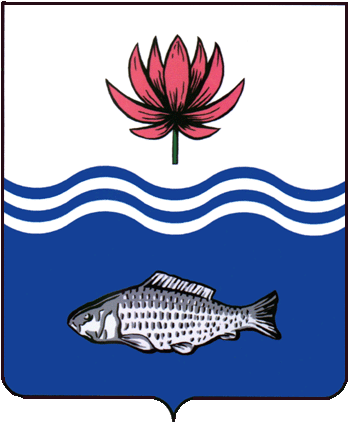 АДМИНИСТРАЦИЯ МО "ВОЛОДАРСКИЙ РАЙОН"АСТРАХАНСКОЙ ОБЛАСТИПОСТАНОВЛЕНИЕОб образовании земельных участков путем раздела с сохранением исходного в измененных границахВ соответствии со ст. ст. 11.2, 11.4 Земельного Кодекса РФ, администрация МО «Володарский район»ПОСТАНОВЛЯЕТ:1.Утвердить схему раздела земельного участка с целью образования двух самостоятельных земельных участков из категории «земли сельскохозяйственного назначения» с кадастровым номером 30:02:010702:8, расположенного по адресу: Астраханская область, Володарский район, расположен на участке Балабан, в 3 км восточнее от с. Костюба, общей площадью 850461 кв.м.2.Разделить земельный участок из категории «земли сельскохозяйственного назначения» с кадастровым номером 30:02:010702:8, расположенный по адресу: Астраханская область, Володарский район, уч. Кирпичный, общей площадью 850461 кв.м., сохранив его в измененных границах, площадью 654754 кв.м, (измененный земельный участок) с образованием земельного участка площадью 195707 кв.м, из категории «земли сельскохозяйственного назначения», расположенного по адресу: Астраханская область, Володарский район, расположен на участке Балабан, в 3 км восточнее от с. Костюба для ведения сельскохозяйственной деятельности.3.Отделу земельных и имущественных отношений, жилищной политики администрации МО «Володарский район»:3.1.Выполнить в отношении земельных участков кадастровые работы и осуществить кадастровый учет объектов недвижимости в Володарском отделе Управления Федеральной службы государственной регистрации, кадастра и картографии по Астраханской области.3.2.Внести соответствующие изменения в учетную и справочную документацию.4.Контроль за исполнением настоящего постановления оставляю за собой.И.о. заместителя главыпо оперативной работе						Р.Т. Мухамбетовот 23.10.2020 г.N 1260